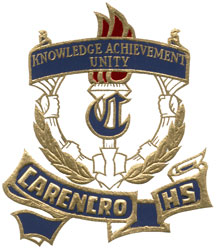 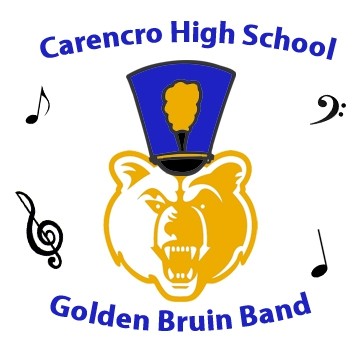 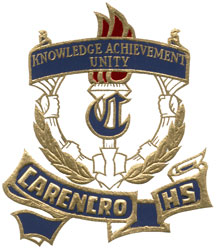 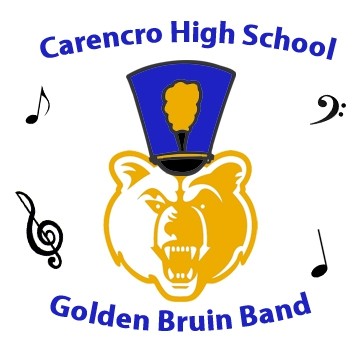 CARENCRO HIGH SCHOOL BAND DIRECTOR OF BANDS: KEITH ROGERS                     BAND BOOSTER PRESIDENT: PHYLLIS CHIASSON         721 W. BUTCHER SWITCH R D. CARENCRO, LA 70507	PHONE :( 337) - 521-7392www.chsbruinband.weebly.comHello parents,My name is Mr. Keith Rogers and I am the retiring band director at Carencro High School. You are receiving this letter because you child has expressed interest in being a part of our percussion (drum line) for the next school year (2016-2017). I am always excited to have new members join our band family. The addition of your child to our group is exciting and I look forward to working with them.We will have a rehearsal for all percussionists at our band room on Monday, May 16, 2016 and Wednesday, May 18, 2016 from 5:30 to 7:30 pm in the CHS band room. During this time, the new incoming students and the returning high school students will work with our percussion instructors to make sure that they will put on the correct instrument for marching season. This rehearsal is very important because we will be setting our percussion line for this coming marching season.Please make every effort to have your child at these rehearsals on Monday and Wednesday, May 16 and May 18, 2016 at 5:30 pm in the Carencro High Band Room.I am looking forward to meeting all the students and parents as we begin a new journey with our new students.If you have any questions, please call the band room at 521-7392 or email me @ tkrogers@lpssonline.com.Thank you for choosing Carencro High and the Carencro Golden Bruin Marching Band,Musically yours,Mr. Keith RogersDirector